АДМИНИСТРАЦИЯ   ВЕСЬЕГОНСКОГО    РАЙОНАТВЕРСКОЙ  ОБЛАСТИП О С Т А Н О В Л Е Н И Ег. Весьегонск03. 04.2017                                                                                                                              № 124Об утверждении Положения о конкурсе на лучший эскиз социальной рекламы, пропагандирующей здоровый образ жизни и отказ от употребления психоактивных веществНа основании решения антинаркотической комиссии Весьегонского района от 31.03.2017 годап о с т а н о в л я ю:Утвердить Положение о конкурсе на лучший эскиз социальной рекламы, пропагандирующей здоровый образ жизни и отказ от употребления психоактивных веществ (приложение 1).Утвердить состав организационного комитета по проведению конкурса на лучший эскиз социальной рекламы, пропагандирующий здоровый образ жизни и отказ от употребления психоактивных веществ   (приложение 2).Опубликовать настоящее постановление в газете «Весьегонская жизнь» и разместить на официальном сайте муниципального образования Тверской области «Весьегонский район» в информационно-телекоммуникационной сети Интернет.Настоящее постановление вступает в законную силу после его официального опубликования. 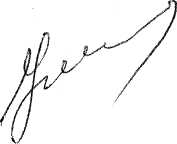 Глава администрации района                                       И.И. Угнивенко